南華大學管理學院運動與健康促進學士學位學程職場體驗報告寫作及評核說明報告結構封面目錄前言本文（自行依職場體驗工作計畫訂定題綱，如：第一階段報告可作公司簡介、組織、功能等。題綱應先送輔導教師討論後，依報告結構撰寫。）建議與心得參考文獻封底職場體驗報告寫作封面：依規定格式，勿另行設計或任加圖案。A4規格由左而右以電腦繕打，以紙本或Email存取。字體大小：題綱14號字、本文12號字、中文標楷體、英文Times New Roman自前言起編列頁碼。列印：雙面印刷。裝訂：用訂書機裝訂左側，勿用塑膠夾或鐵夾。勿影印現成資料充數，涉及公司技術機密資料不得列於報告。職場體驗報告繳交及評核方式繳交時間：職場體驗報告繳交截止時間原則上為職場體驗結束後兩週內，時間若有          異動會再另行在網頁公告。繳交方式：同學寄送電子檔至本學程秘書信箱，職場體驗報告內容不符實際或未用          心寫作者，請輔導教師給予輔導後退回學生修訂後再予以評核。職場體          驗報告修訂定案後，依序陳核，另印製兩份，分別送至職場體驗機構主          管與學程辦公室留存。職場體驗報告封面及封底如下：   學年度第   學期南華大學管理學院運動與健康促進學士學位學程職場體驗報告         □寒、暑期職場體驗         □學期職場體驗(    學年度第    學期)         □學年職場體驗(    學年度)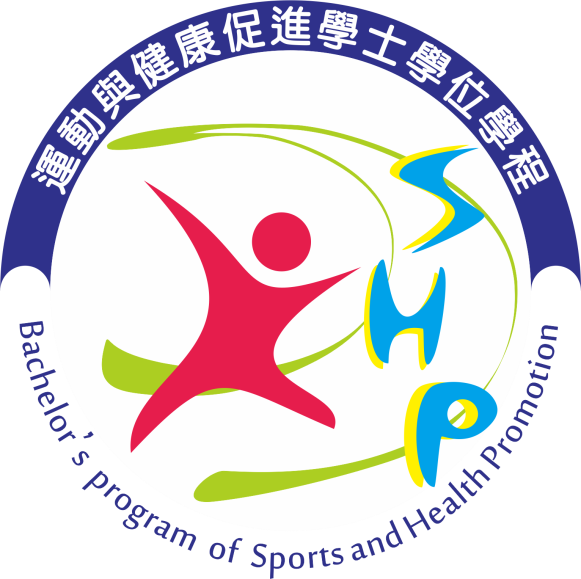 班       級                                  學       號                                  姓       名                                  公 司 機 構                                  輔 導 老 師                                  中 華 民 國    年   月    日